ŠOLSKO TEKMOVANJE ZA CANKARJEVO  PRIZNANJE za učence od 1. do 7. razredŠolsko leto 2022/2023Organizator: Mateja Bremec OvčarDatum in čas tekmovanjaPričetek tekmovanja		Trajanje	Tekmovalne skupine	4. 4. 2023 ob 11.00	45 minut	45 min	1. razred, 2. razred, 3. razred	4. 4. 2023 ob 11.00	60 minut	60 min	4. razred, 5. razred	4. 4. 2023 ob 13.00	90 minut	90 min	6. razred, 7. razredPrejemniki priznanj za 2. razred, mentorici S. Markun in M. Bežan: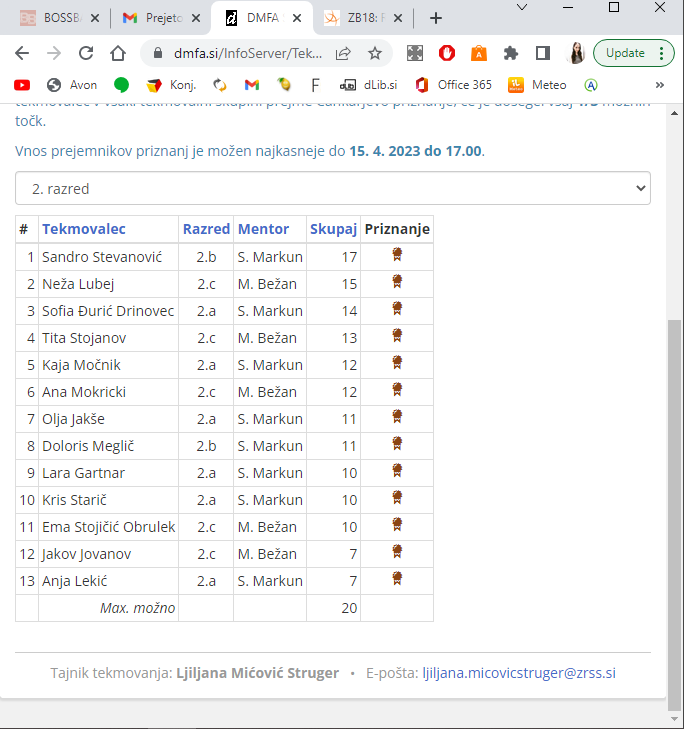 Prejemniki priznanj za 3. razred, mentorica I. Jenko: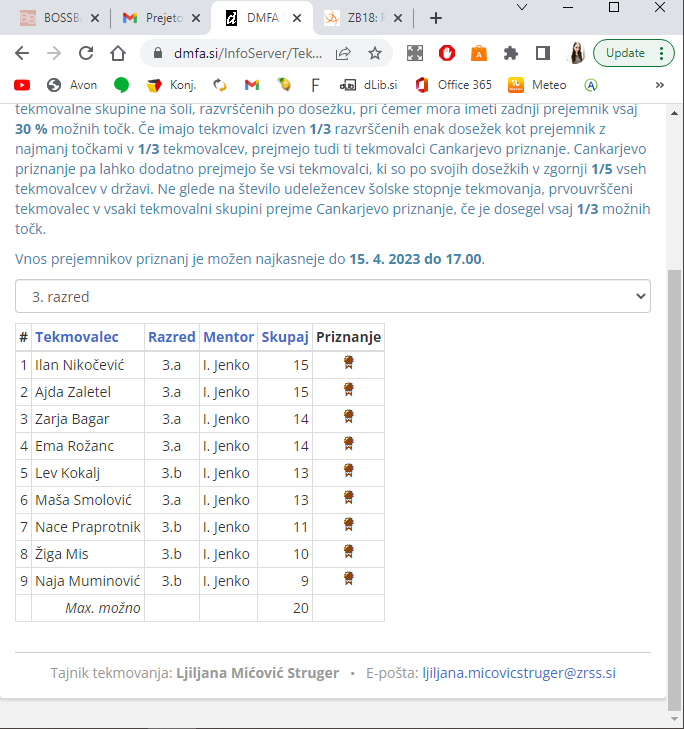 Prejemniki priznanj za 4. razred, mentorica J. Tirović: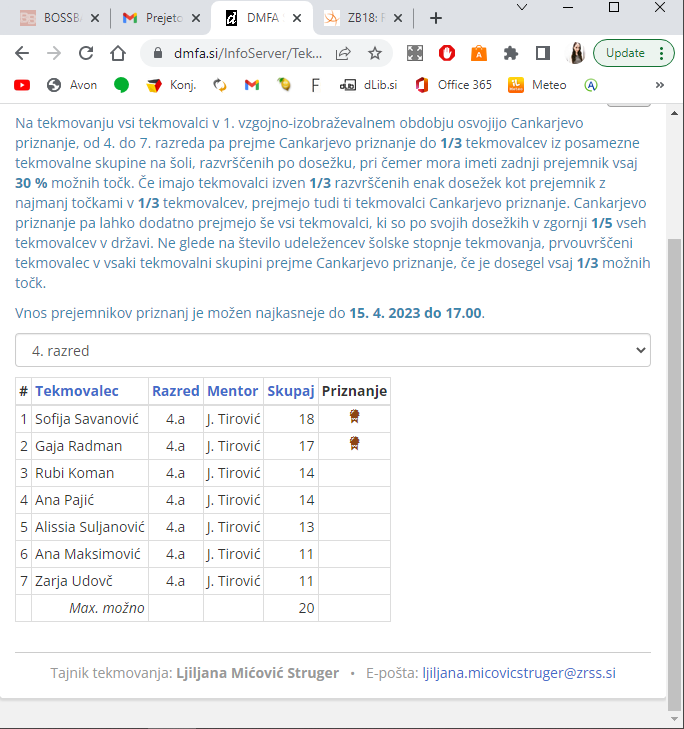 Prejemniki priznanj za 5. razred, mentorica B. Zorman: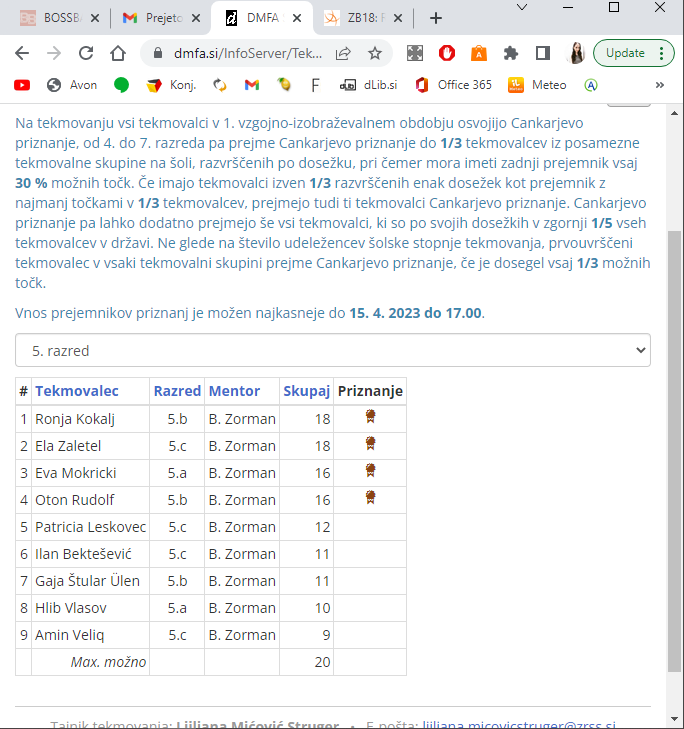 Prejemniki priznanj za 6. razred, mentorica A. Benedik:  Prejemniki priznanj za 7. razred, mentorica A. Benedik:  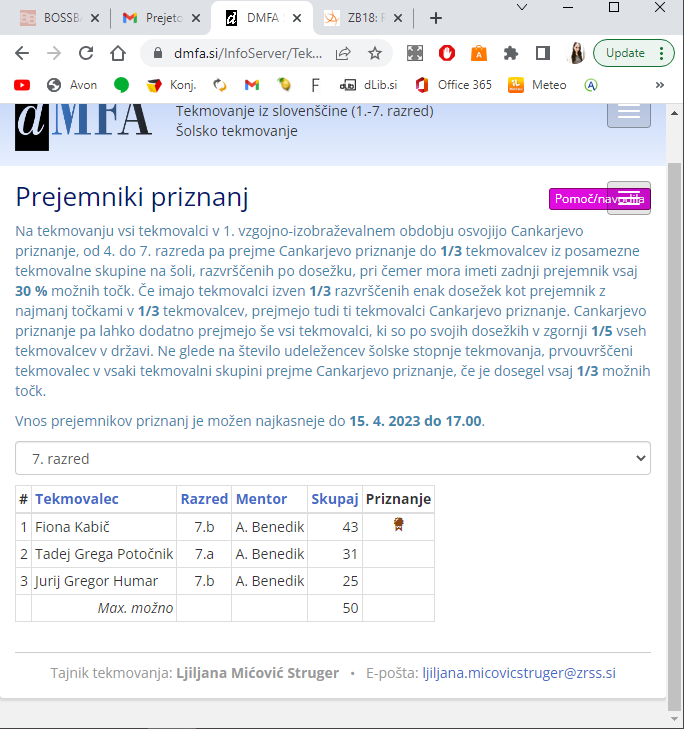 Zapisala: vodja šolskega tekmovanja, Mateja Bremec Ovčar#TekmovalecRazredMentorSkupajPriznanje1Brina Lampe6.aA. Benedik40DA2Zoja Goli6.aA. Benedik39DA